 АДМИНИСТРАЦИЯ 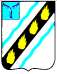 СОВЕТСКОГО МУНИЦИПАЛЬНОГО  РАЙОНА САРАТОВСКОЙ ОБЛАСТИ	 ПО С Т А Н О В Л Е Н И Е	 от 	12.02.2016  № 73 р.п. Степное  внесении изменений в постановление администрацииСоветского муниципального района от 24.04.2015 № 338 Руководствуясь Уставом Советского муниципального района, администрация Советского муниципального района ПОСТАНОВЛЯЕТ:   Внести  в  приложение  к  постановлению  администрации  Советского муниципального  района  от  24.04.2015  №  338  «Об  утверждении административного регламента оказания муниципальной услуги «Предоставление информации  о  порядке  проведения  государственной  итоговой  аттестации обучающихся,  освоивших  основные  образовательные  программы  основного общего  и  среднего  общего  образования,  в  том  числе  в  форме  единого государственного  экзамена,  а  также  информации  из  баз  данных  субъектов Российской  Федерации  о  результатах  единого  государственного  экзамена»» следующие изменения: 1.1.  подпункт  2.15.  пункта  2  дополнить  абзацем:  «-  обеспечение беспрепятственного доступа лиц с ограниченными возможностями передвижения  помещениям, в которых предоставляется муниципальная услуга»;1.2. подпункт 3.3. пункта 3 дополнить абзацем: « - по электронной почте».  Настоящее постановление вступает в силу со дня его опубликования на официальном  сайте  администрации  Советского  муниципального  района  в установленном порядке. Глава  администрации  Советского муниципального  района                                                                       С.В. Пименов Турукина О.Н.  02-41